Конспект занятия по аппликации «Дорожные знаки»Цель: создание социальной ситуации для развития творческих способностей в процессе изготовления дорожных знаков.Задачи:- закрепить знания детей о дорожных знаках: светофор, пешеходный переход «Зебра», наземный пешеходный переход;- способствовать формированию у детей знаний о правилах дорожного движения;- расширить словарный запас детей при чтении стихотворения;- совершенствовать умение вырезать ножницами полоски и круги;- поддерживать самостоятельность и детскую инициативу;- содействовать развитию общения и взаимодействие ребенка со взрослым.Материалы: Дорожные знаки для игры (зебра, знаки пешеходный переход, стоп, светофор).- для творчества: Клей, кисточка. Синяя бумага для вырезания прямоугольника 3*4,белая бумага для вырезания: полоски, треугольники, прямоугольники размером 6*2, прямоугольники из черной бумаги размером 12*7, чёрный фломастер, клей-карандаш, цветная бумага красная, желтая, зеленая для вырезания сигналов светофора.Ход.Родитель. Спрашивает ребёнка. Какое у тебя сейчас настроение?Родитель, а у Маши плохое настроение. (Посмотри на макет дороги, где на одной стороне возле дома «Школа» стоит Маша, а на противоположной стороне – её дома ждет Миша).- Маша, не может из школы дойти до своего дома. Ты не знаешь почему?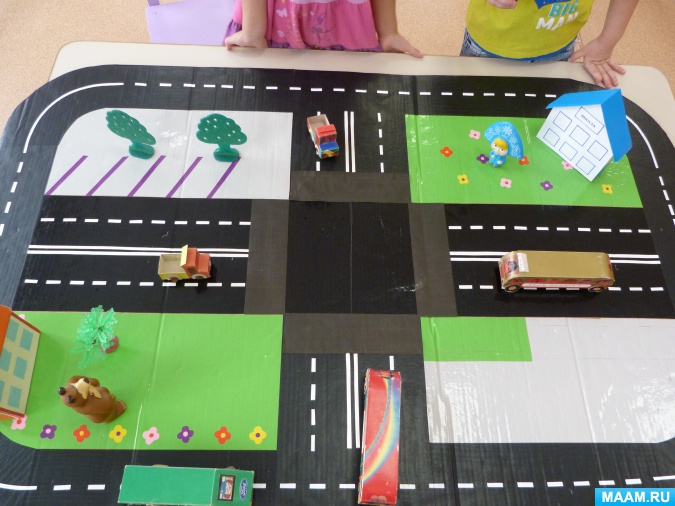 (Подвести к пониманию, что на макете отсутствуют дорожные знаки, разметка, светофоры).Родитель. Мы можем чем-нибудь помочь Маше?Родитель. Какие нужны знаки, чтобы Маша перешла дорогу?Перечисляем. Разметка «Зебра», светофор, знак «Пешеходный переход», знак «Стоп». Молодец, выходи скорей играть!Д/игра «Дорожные знаки».Ребёнок. Подходит к «Зебре», нарисованной на бумаге, на полу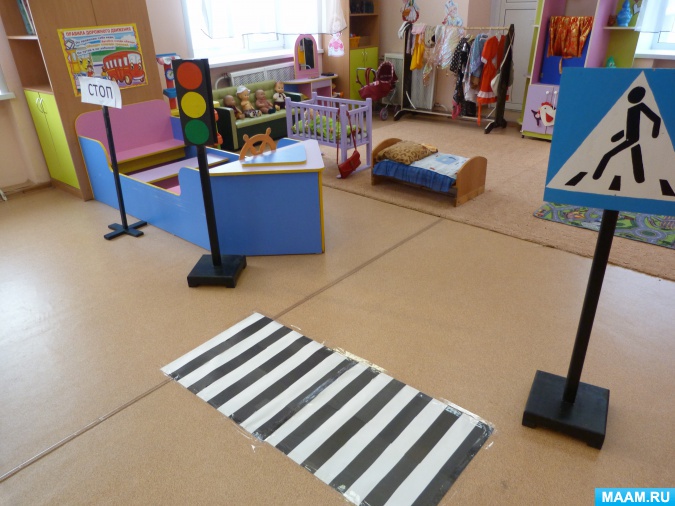 Родитель. Повторим, что такое «Зебра» - дорожная разметка, которая обозначает пешеходный переход. (Полоса черная, полоса белая)Ребёнок переходит по «Зебре» и подходит к знаку «Пешеходный переход»Родитель. Повторим знак «Пешеходный переход» - устанавливается возле разметки «Зебра»- Какой формы знак?- Какая фигура нарисована в квадрате?- Что нарисовано в треугольнике?Ребёнок подходит к светофору.Родитель. Повторим, что такое светофор – это устройство, которое световыми сигналами разрешает или запрещает движение транспорта и пешеходов. Послушай стихотворение! Загорелся красный свет –Пешеходам хода нет!Желтый – значит подождиА зеленый свет – иди!Ребёнок подходит к знаку «СТОП».Родитель. Повторим знак «Стоп». Когда горит красный свет, автомобиль останавливается и дальше этого знака на машине не проезжают. Теперь подумай, какие знаки нужно нам сделать, чтобы Маша перешла дорогу?Выполнение дорожных знаков. (Изготовление знаков, по выбору ребёнка, см. прил. 1.)- Изготовление «Зебры», на прямоугольник из черной бумаги наклеить белые полоски, которые вырезаны из белой бумаги;- Изготовление знака «Стоп», вырезание прямоугольника из белой бумаги с надписью СТОП, наклеивание на черный прямоугольник большего размера из картона, наклеивание на подставку;- Изготовление знак «Пешеходный переход», вырезание синего прямоугольника и белого треугольника, склеить и нарисовать фломастером пешехода на зебре, наклеить на подставку;- Изготовление «Светофор», вырезать круги цвета светофора, наклеить на черный прямоугольник с двух сторон, наклеить на подставкуКогда знаки будут готовы, Маша проходит путь от школы до дома по знакам, через дороги.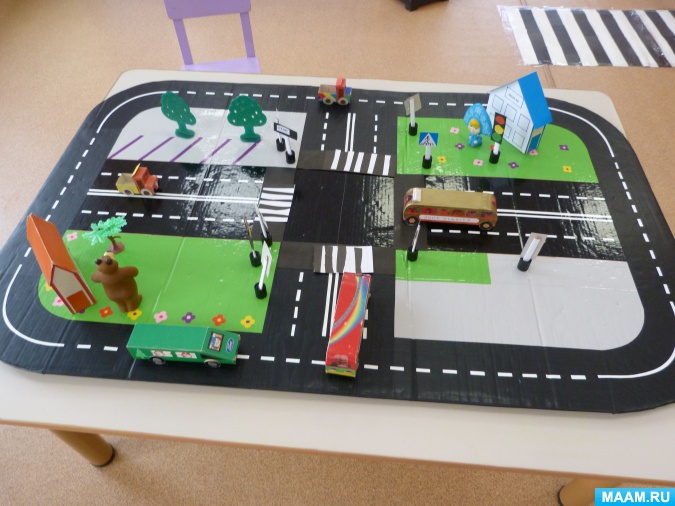 Маша благодарит ребёнка.Родитель. Задаёт вопросы ребёнку.- Что ты, сегодня сделал?- Для чего делал знаки?Родитель. Обращение к ребёнку.Правила движенья знаешь?Строго ты их выполняешь?Молодец, почет держи!И друзьям всем расскажи!Приложение 1.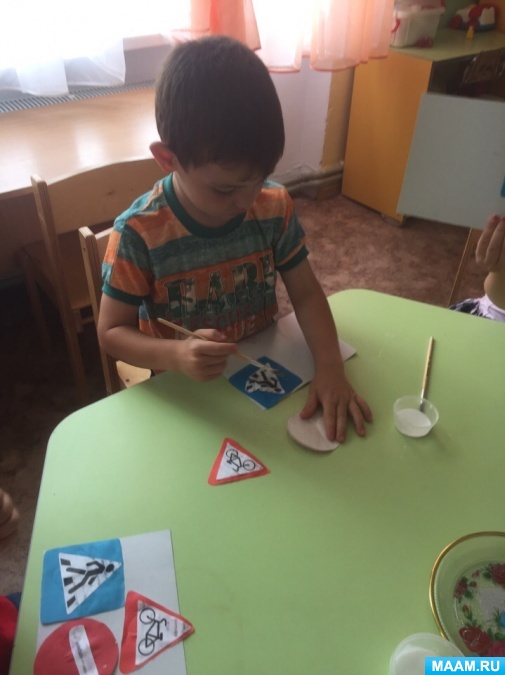 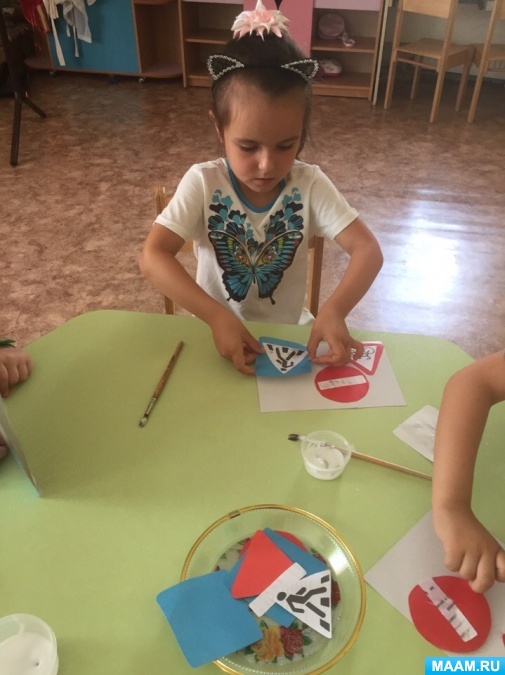 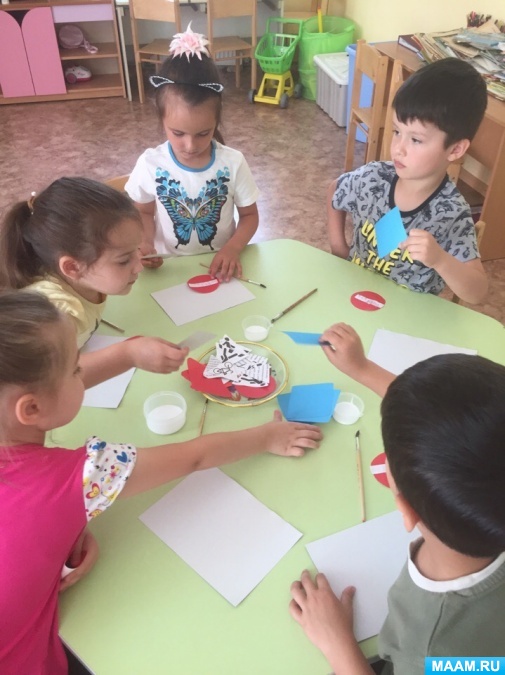 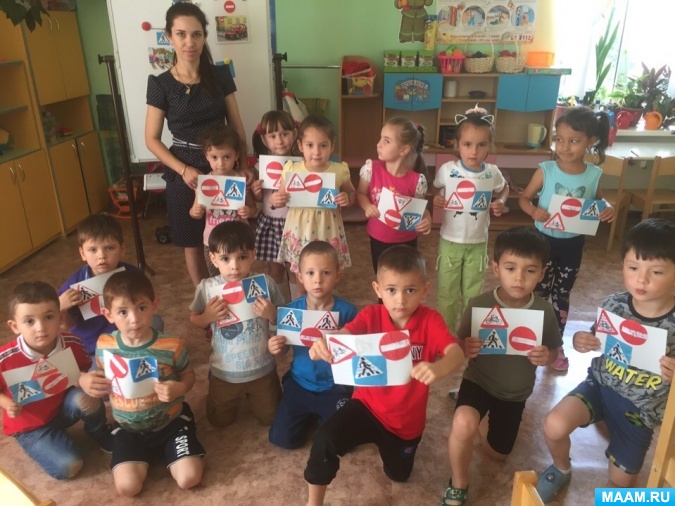 